http://quizlet.com/21643591/schleder-special-senses-vocabulary-flash-cards/password: schlemm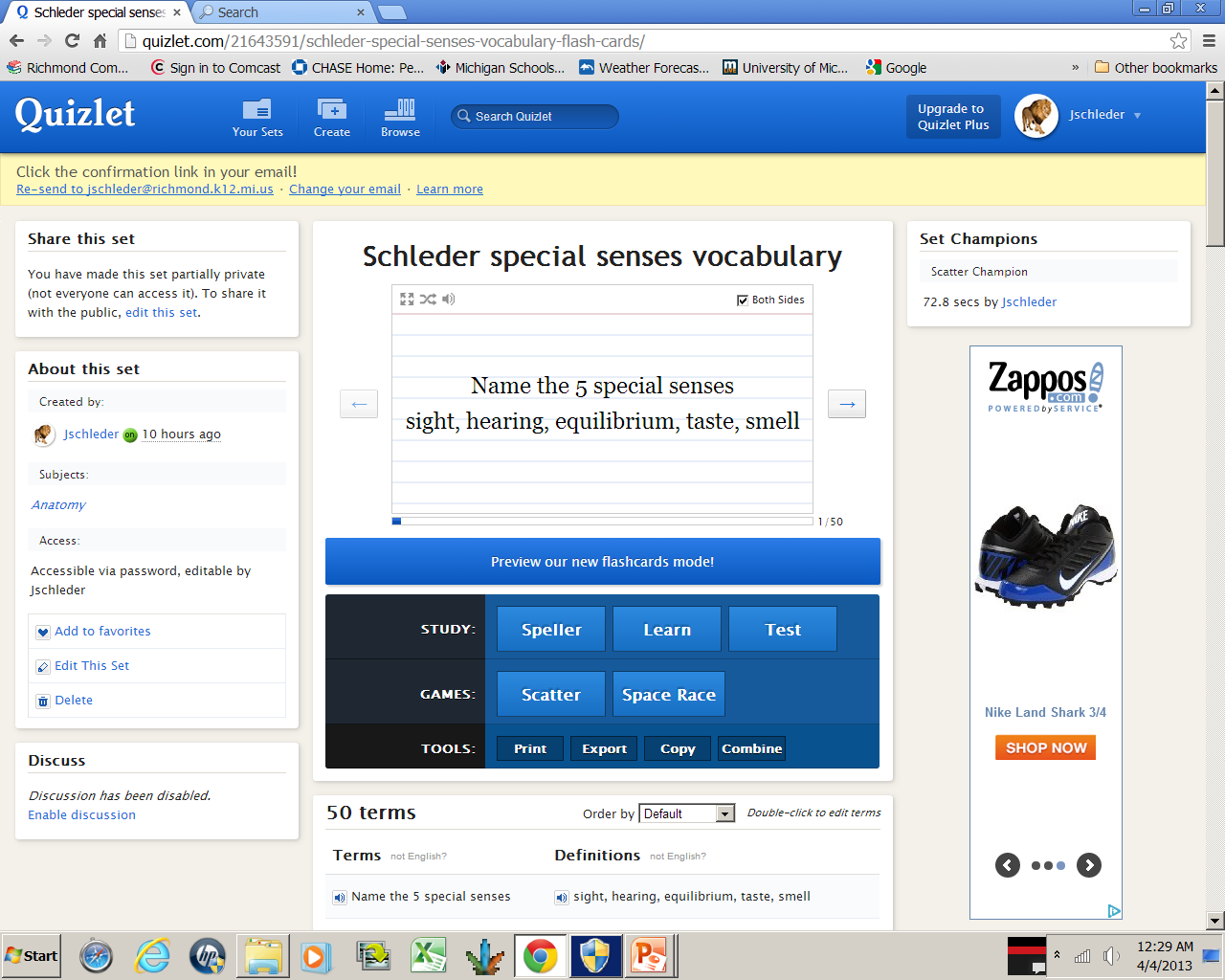 